Local Employment       - Berkeley Homes West London – Currently In Your Area             Here is the list of our Contractor’s currently on site at Oakgrove on Coulsdon Road, feel free to give them a call for local employment opportunities:-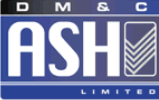 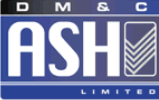 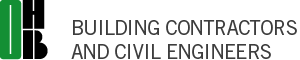 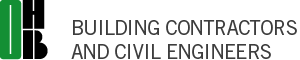 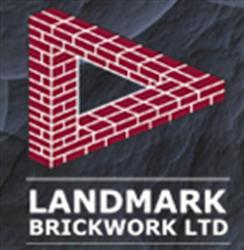 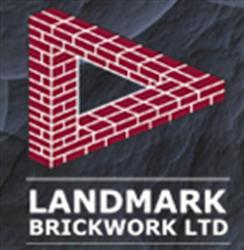 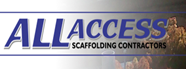 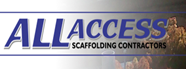 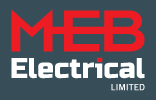 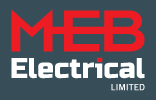 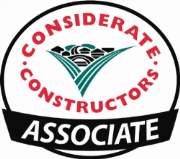 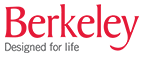 